目  录1.	软硬件版本	32.	安装VirtualBox虚拟机	43.	导入VirtualBox虚拟机	54.	常见问题	8软硬件版本硬件：笔记本电脑软件：本机系统版本：WIN10 1809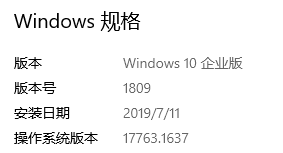 本机twincat版本：twincat2 x64 2305虚拟机twincat版本：twincat2 2306（https://download.beckhoff.com/download/software/embPC-Control/Solutions/VM_WindowCE_WEC7）VirtualBox版本：6.1.16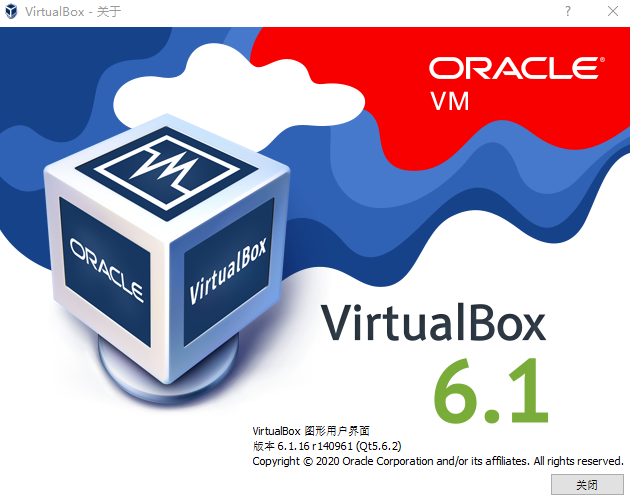 安装VirtualBox虚拟机官网（https://www.virtualbox.org/wiki/Downloads）获取安装包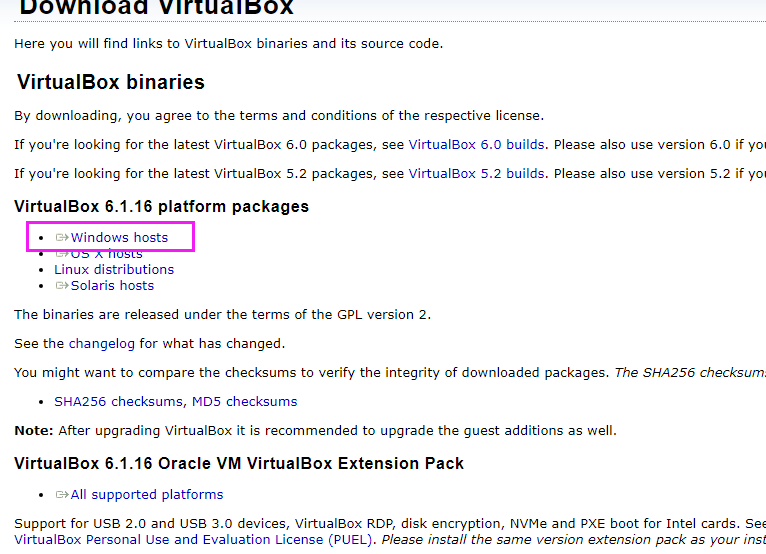 运行安装包，全点下一步即可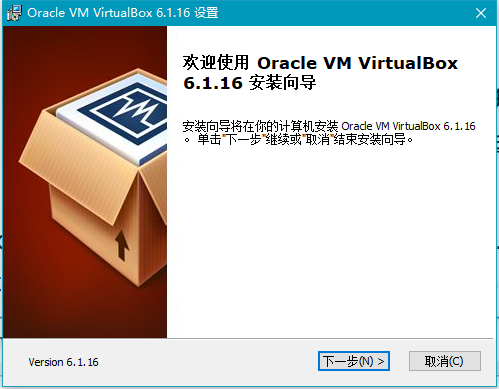 导入VirtualBox虚拟机获取虚拟机磁盘文件，下载之后解压。（https://download.beckhoff.com/download/software/embPC-Control/Solutions/VM_WindowCE_WEC7）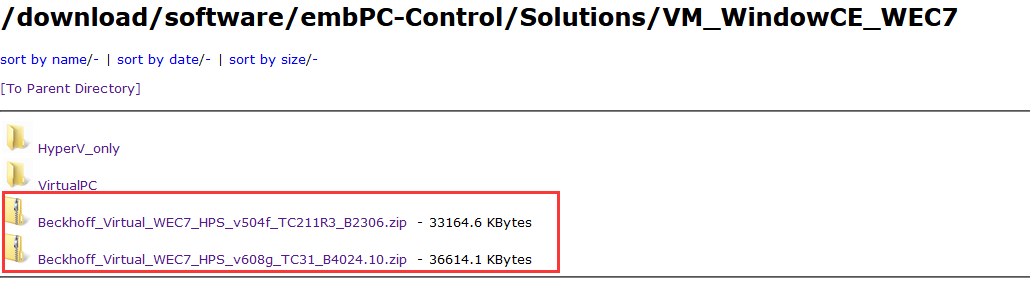 打开虚拟机，点击注册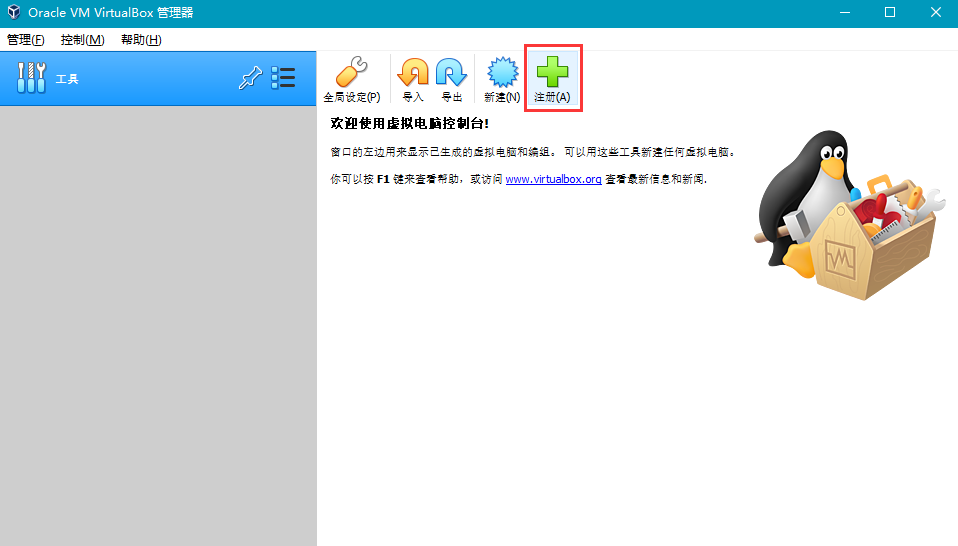 弹出对话框后，选择解压后的虚拟磁盘所在的目录，进入virtual machines文件夹后选择对应文件 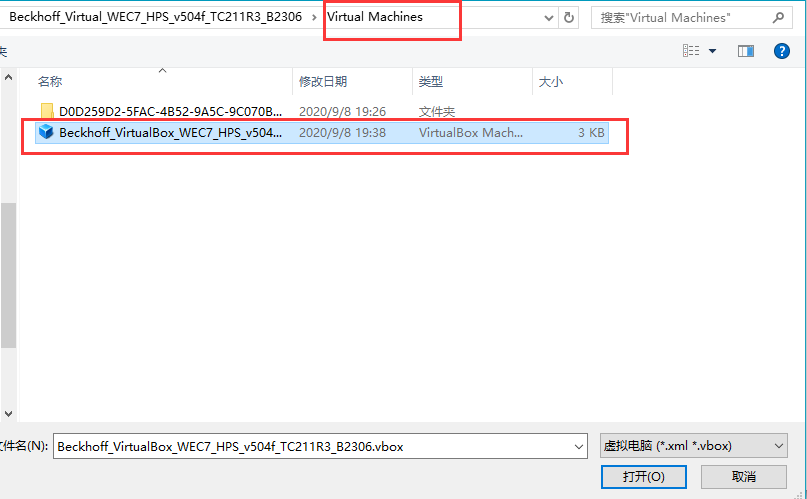 成功导入磁盘文件后，直接点击启动，运行虚拟机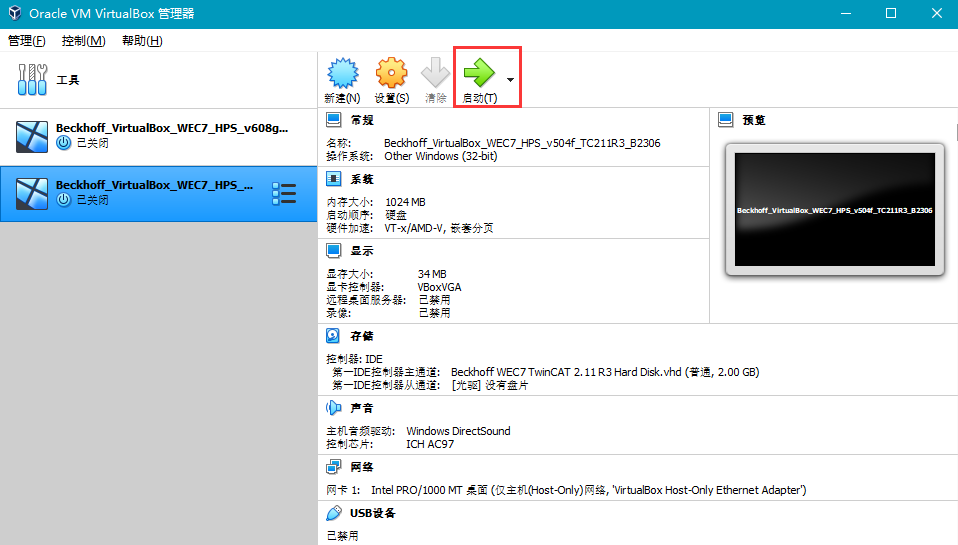 弹出报错，因为网卡原因未能启动虚拟机，点击更改网络设置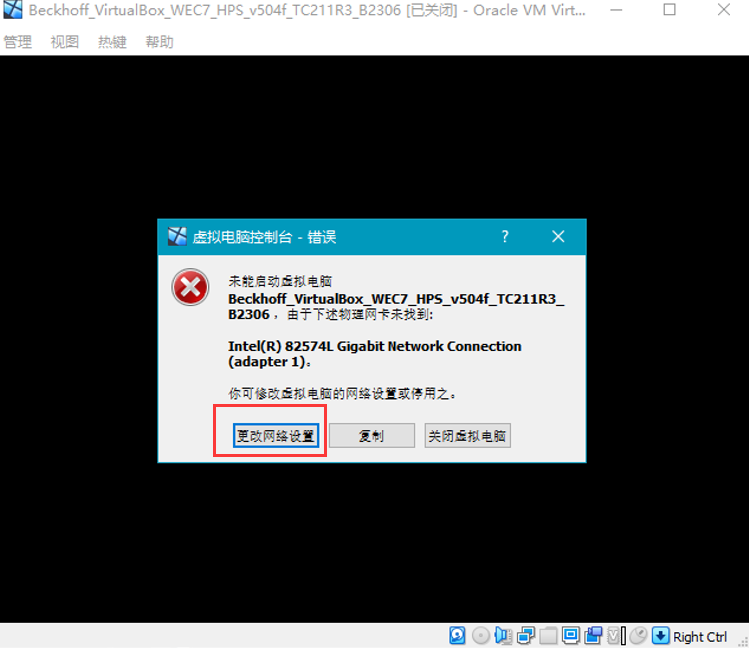 将网卡1改成 仅主机网络，点击OK生效配置后，重启CE虚拟机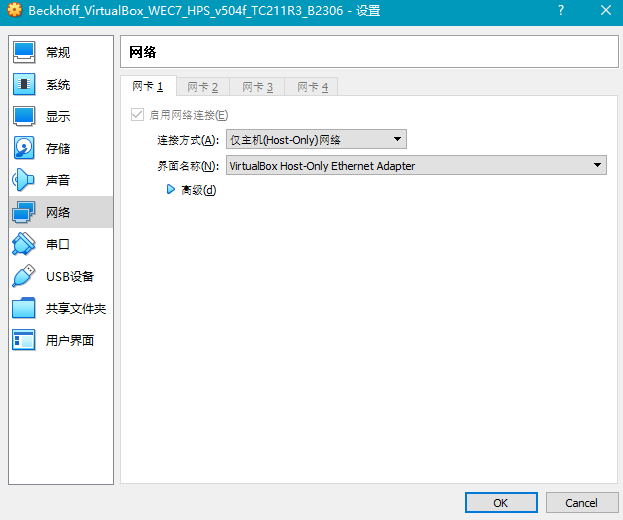 成功启动CE虚拟机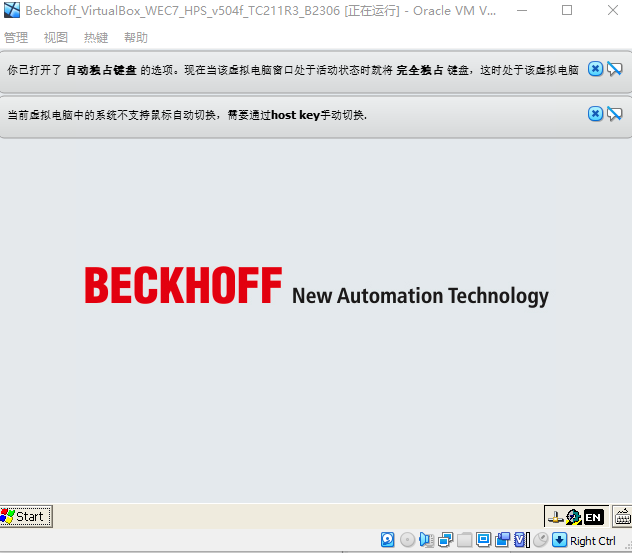 添加路由（可以直接输入IP地址）并下载运行PLC程序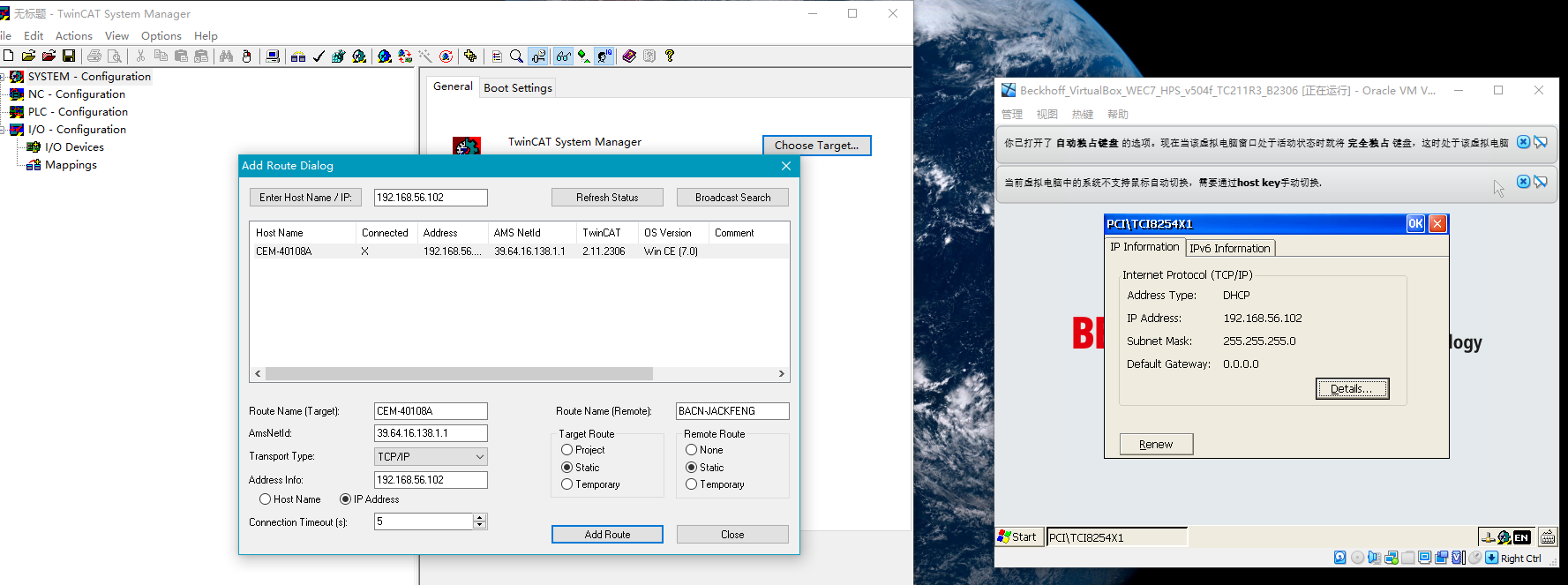 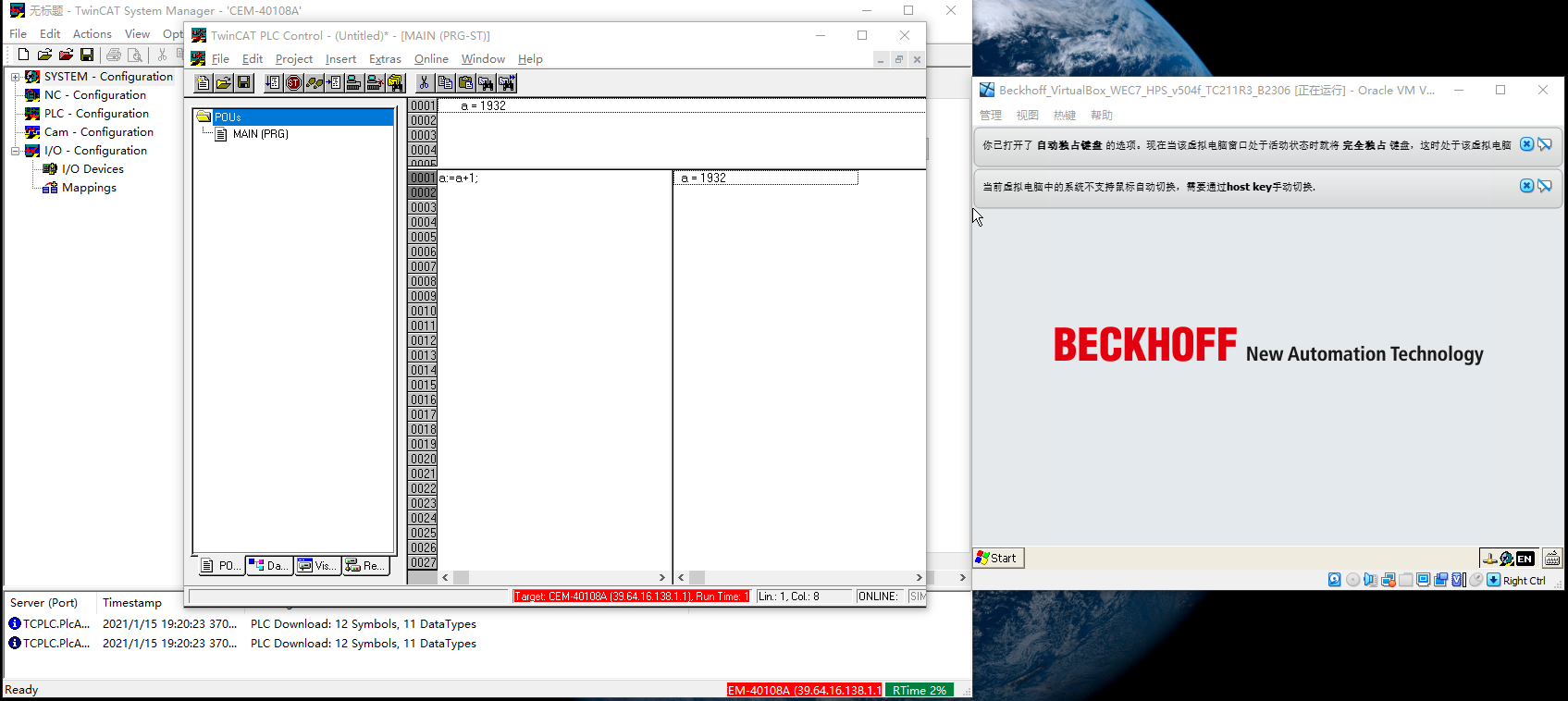 常见问题CE虚拟机如何连接外网？当CE虚拟机正常启动后（第一次导入后的启动是不能用桥接网卡的），将网络配置设置成桥接网卡，并选中有网络的网卡进行桥接，然后重启虚拟机，就可以有外网连接了。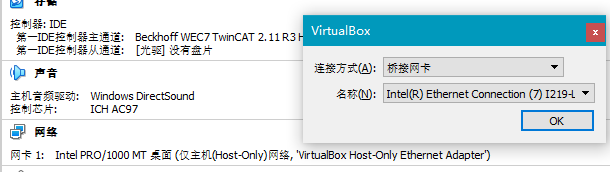 上海（ 中国区总部）中国上海市静安区汶水路 299 弄 9号（市北智汇园）电话: 021-66312666			北京分公司北京市西城区新街口北大街 3 号新街高和大厦 407 室电话: 010-82200036		邮箱: beijing@beckhoff.com.cn		广州分公司广州市天河区珠江新城珠江东路16号高德置地G2603 室电话: 020-38010300/1/2 	邮箱: guangzhou@beckhoff.com.cn		成都分公司成都市锦江区东御街18号 百扬大厦2305 房电话: 028-86202581 	邮箱: chengdu@beckhoff.com.cn		作者：冯国城职务：技术工程师邮箱：gc.feng@beckhoff.com.cn日期：2021-01-15摘  要：新版本的磁盘文件不再支持HyperV虚拟机打开，而改为了VirtualBox虚拟机。新版的磁盘倍福提供了VirtualBox的虚拟机硬盘文件。关键字：CE虚拟机，VirtualBox，TwinCAT2摘  要：新版本的磁盘文件不再支持HyperV虚拟机打开，而改为了VirtualBox虚拟机。新版的磁盘倍福提供了VirtualBox的虚拟机硬盘文件。关键字：CE虚拟机，VirtualBox，TwinCAT2附  件：附  件：免责声明：我们已对本文档描述的内容做测试。但是差错在所难免，无法保证绝对正确并完全满足您的使用需求。本文档的内容可能随时更新，如有改动，恕不事先通知，也欢迎您提出改进建议。免责声明：我们已对本文档描述的内容做测试。但是差错在所难免，无法保证绝对正确并完全满足您的使用需求。本文档的内容可能随时更新，如有改动，恕不事先通知，也欢迎您提出改进建议。参考信息：参考信息：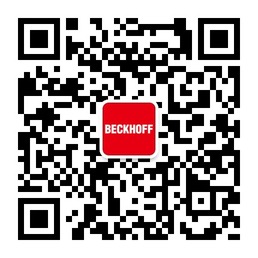 请用微信扫描二维码通过公众号与技术支持交流倍福官方网站：https://www.beckhoff.com.cn在线帮助系统：https://infosys.beckhoff.com/index_en.htm请用微信扫描二维码通过公众号与技术支持交流倍福虚拟学院：https://tr.beckhoff.com.cn/请用微信扫描二维码通过公众号与技术支持交流招贤纳士：job@beckhoff.com.cn技术支持：support@beckhoff.com.cn产品维修：service@beckhoff.com.cn方案咨询：sales@beckhoff.com.cn请用微信扫描二维码通过公众号与技术支持交流